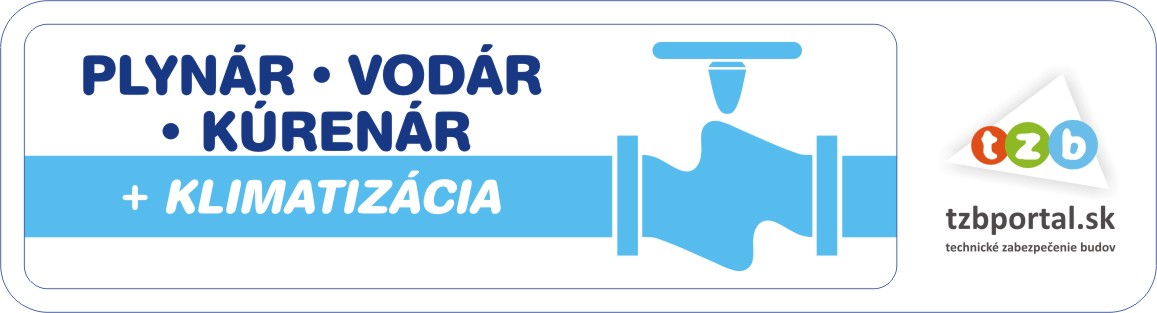 Recenzovaný vedecko-odborný časopis pre odborníkov, projektantov, montážnikov, servisných technikov, realizačné firmy, živnostníkov, aj súkromné osoby, ktoré sa profesiami plyn-voda-kúrenie a klimatizácia zaoberajú. Časopis poskytuje informácie o aktuálnych trendoch a novinkách v oblasti vykurovania, vykurovacích systémov, sanity a armatúr. Venuje sa oblasti merania a regulácie, rozvodov, úpravy pitnej vody a jej hygieny, plynoinštalácie a aktuálnej oblasti úspor energií, využívaní obnoviteľných zdrojov energie a solárnych systémov. Poskytuje informácie o nezávislých testoch a technických popisoch existujúcich materiálov, výrobkov a služieb, ktoré trh ponúka. 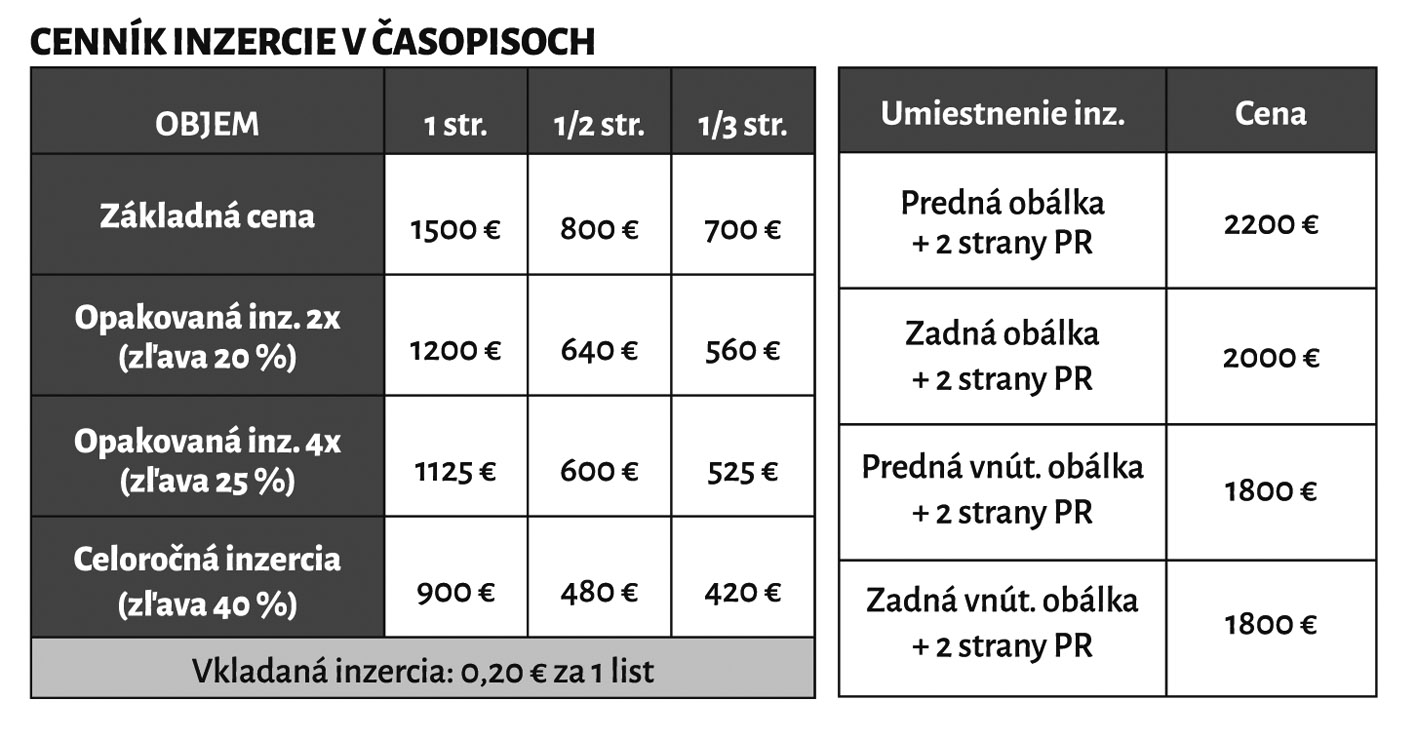 Firemný článok: cena 250 €/1strana (ku článku je možné umiestniť logo firmy, adresu a kontakt)Kalendár PVK: cena 190 €/1 strana inzercieUmiestnenie firemného článku mimo časopisu na www.tzbportal.sk – príplatok 10% z ceny inzercieUvedené ceny sú bez DPH.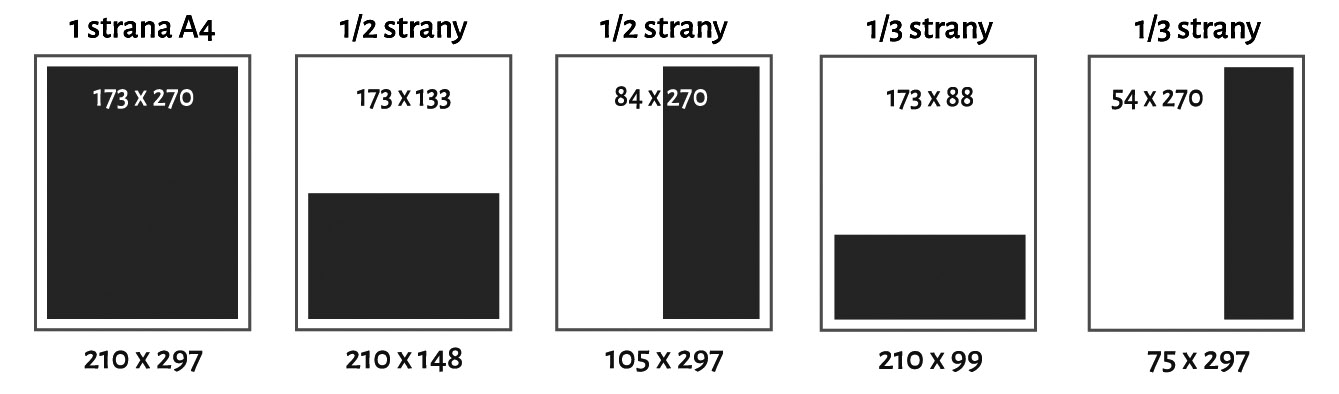 V.O.Č. Slovakia s.r.o., Školská 23, 040 11 Košicemobil: +421905541119, Tel: +421 55 678 28 08mail: voc@voc.sk , www.voc.sk, www.plynar-vodar-kurenar.euObjednávka na  rok 2019KLIENT: (organizácia)..............................................................………………………..................................................................Fakturačná adresa/Sídlo firmy   ..........................................................................................................................Kontaktná osoba: ...........................................                        IČO: .............................IČ DPH: ............................. .E-mail…................................................................….        		    Telefón:……………………........…..…Záväzne si u Vás objednávame prezentáciu nasledovne:Vydavateľ si vyhradzuje právo zmeny termínu vydávania časopisu. Za obsahovú stránku prezentácie zodpovedá objednávateľ.Storno poplatky: 15% pred uzávierkou, 50% po uzávierke. Storno je možné len písomne! Grafické stvárnenie (podklady) doručí firma najneskôr 7 dní pred uzávierkou čísla na každé číslo elektronickou formou – (na CD)  alebo podklady pošle mailom  na adresy: voc@voc.sk,  grafik@voc.sk. Podklady: texty: WORD,  obrazová dokumentácia: formát: *jpg,  rozlíšenie minimálne 300 dpi., farebnosť: CMYK. Pri opakovanej inzercii v prípade nedodania nových podkladov súhlasíme, aby bola použitá predchádzajúce grafika, resp. inzercia. Podmienkou umiestnenia článkov na webe je povinná registrácia na www.tzbportal.sk . Potvrdením objednávky dávate súhlas  na spracovanie Vašich údajov, ktoré budú výhradne len pre potreby spolupráce medzi nami a Vašou spoločnosťou v zmysle požiadaviek o ochrane osobných údajov GDPR. Dátum: .....................................................pečiatka – podpisPísomnú objednávku je nutné zaslať na adresu:V.O.Č. Slovakia s.r.o., Školská 23, 040 11 Košicemobil: +421905541119, Tel: +421 55 678 28 08 mail: voc@voc.sk, www.voc.sk, www.plynar-vodar-kurenar.eu, www.facebook.com/tzbportalRočník 2019Termín uzávierky podkladovObjeminzercie(počet strán)Objem PR článkov(počet strán)Umiestnenie článku na www.tzbportal.sk Príplatok : 10%Fakturovanásuma celkom(bez DPH)Číslo1/201914.01.2019(AquaTherm Nitra)Číslo2/20194.03.2019(Coneco Bratislava)Číslo3/201906.05.2019Číslo4/201919.08.2019Číslo5/20191.10.2019Kalendár PVK 2020Príloha čísla 6/20191.10.2019Číslo6/201918.11.2019